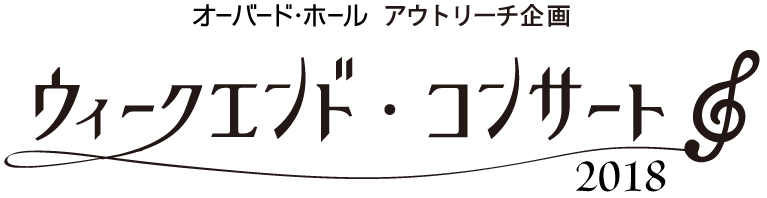 【 コンサート開催可能日 】出演可能な日程すべてに○をつけてください。※上演時間＝演奏・トーク・休憩を交え、1時間15分程度でお願いします。※開演時間＝木・金は午後7時、土・日・祝日は午後2時または午後7時の予定です。貴団体ＰＲ（各地区主催者様へのアピールをお願いします。）　　　　　　　　　　　　　　　　　　　　　　　　　　　　　　　　　　　　　裏面も必ずご記入ください。メンバー出演者　　　　　　　　　　　名　（うち　大学生以下　　　名）　　スタッフ　　　　　　　　　　名音楽ジャンル、楽器構成曲目例、プログラム構成案会場ピアノ使用　　　　　あり　・　なし　　（どちらかに○をつけてください）持ち込み機材、会場で必要な機材等あればご記入くださいＵＲＬ（貴団体 webサイト、Facebook、ブログ等あればお知らせください）以下の資料を必ず添付してください① アーティスト写真・プロフィール（出演決定後、チラシ掲載用）② 演奏会の様子がわかる写真1～2枚③ 過去の演奏会プログラムや新聞記事等、または活動実績④ 演奏音源（メール添付、CD、USBメモリ等各種メディア可）※郵送の場合、写真・映像データ・演奏音源は各種メディア等に入れてお送りください2018年5月28日（月）必着　　郵送または、メールにてお申し込みください。〒930-0858　富山市牛島町9-28　 （公財）富山市民文化事業団　総務企画課　E-mail :  kikaku1@aubade.or.jp出演団体名フリガナ団体設立年月代表者氏名フリガナフリガナフリガナ連絡先住所　　　　　　　　　　　　　　（※代表者と異なる場合  氏名                        )　　　　　　　　　　　　　　（※代表者と異なる場合  氏名                        )　　　　　　　　　　　　　　（※代表者と異なる場合  氏名                        )ＴＥＬ※日中ご連絡可能な電話番号ＦＡＸＥメール※パソコンのメール受信可能なアドレス月日日希望月日日希望月日日日希望9月7日金10月5日金11月2日2日金9月９日日10月6日土11月3日3日土(祝)9月14日金10月7日日11月4日4日日9月15日土10月8日月(祝)11月9日9日金9月16日日10月12日金11月16日16日金9月17日月(祝)10月13日土11月17日17日土9月21日金10月14日日11月18日18日日9月22日土10月19日金11月22日22日木9月23日日(祝)10月20日土11月23日金(祝)金(祝)9月24日月(祝)10月26日金11月24日土土9月28日金10月27日土11月25日日日9月29日土10月28日日11月30日金金9月30日日